WORLD HISTORY AP (WHAP) CHAPTER 22Part One:  Vocabulary
Put these on flash cards!  If you don’t want to do flash cards, you can write out some definitions and turn them in – but I think flash cards are the best idea.
Part Two:  Questions (Paragraph Responses – these are the big ideas!)Evaluate the effect of Europeans on Asian civilizations during the period of early modern Western expansion.
Describe the nature of the Asian sea-trading network.
What did the Portuguese realize at Calicut?  How did they react to this reality?  How did the Dutch displace the Portuguese?
Define the origin of the European tribute systems.
What successes did the European Christian missionary efforts have?
How did the Ming restore traditional Chinese forms of government after the Yuan era?  Why and how did they withdraw from commercial expansion after Zhenghe? 
Describe the steps which led to the restoration of the Japanese shogunate.  Why did Jaopan resort to isolation as a response to European expansion?
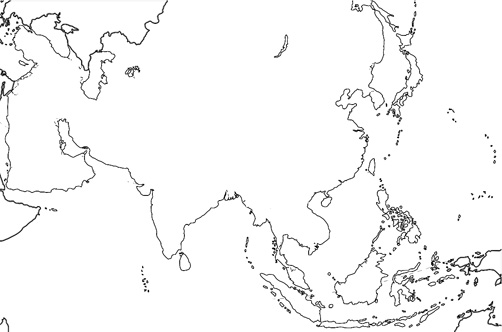 caravelsmercantilistsChongzenManchuNobunagaTreaty of GijantiSchool of National LearningSchool of National LearningRobert Di NobliHongwuToyotomo HideyoshiTokugawa IeyasufriarsXuweiYuan eraMiddle KingdomYunglo emperorEmpress MaZhenghe expeditionsMatteo RicciAdam SchallZhu YuanzhangForbidden CityFrancis XavierGEOGRAPHY – Explain their importance on flashcard, and locate on mapGEOGRAPHY – Explain their importance on flashcard, and locate on mapGEOGRAPHY – Explain their importance on flashcard, and locate on mapGEOGRAPHY – Explain their importance on flashcard, and locate on mapDeshimaGoaLuzonMacaoOrmuzMalaccaBataviaCantonEdoMindanao